2014年北京师范大学首届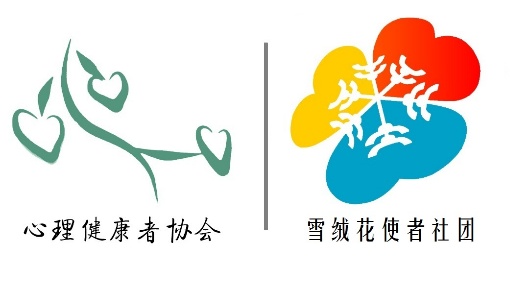 “爱·生活，I Live”心理情景剧大赛报名表参赛院系(可多个)参赛院系(可多个)参赛队伍名称参赛队伍名称剧本名剧本名负责人（雪绒花使者）姓名负责人（雪绒花使者）联系方式手机手机负责人（雪绒花使者）联系方式邮箱邮箱参演人员人数参演人员姓名年级院系院系专业参演人员参演人员参演人员参演人员参演人员参演人员参演人员参演人员参演人员